Wednesday, April 28, 2021JH Track meet is cancelled for tonight. Optional practice until 4:15There is no boys bball open gym after school6th and 7th graders- Don’t forget to turn in your schedule requests for next year. Color guard tryouts – any 8th grader interested in being in color guard ( flags with band) is invited to attend tryouts tonight Wednesday April 28th at 5:30 in the band room.Students and Staff -  if you order a salad please make sure you pick it up and eat it. The kitchen is having a surplus of salads almost on a daily basis – even though they make the number ordered each morning. Staff- Please make sure you get anything that is not needed on a daily basis out of the fridge today!Late bus students- you should be seated in the late bus hallway after school. Not up roaming around. Make sure after school you report immediately to the late bus hall and sit down! All students need to bring earbuds/headphones to school starting this  week for MAP preparation and testing. These are required to complete the test.2020-2021 YEARBOOKS 	are now on sale. Order forms are on the office counter if your are interested in purchasing  one. They are $25 eachStudents- you are only allowed to go through the lunch line one time. Get everything you want in the first trip through. You will not be allowed to go back through. Students- Please make sure you are picking up ALL of your trash when you get done eating lunch and breakfast. Students- please make sure you bring a water bottle to school each day. If you have lunch money to turn in please bring it to the office now. Looking Ahead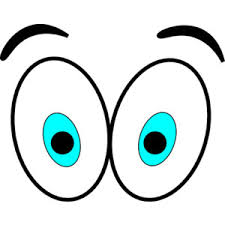 